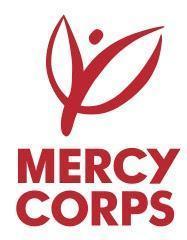 AVIS CONTRAT CADRE PRESTATIRE CASH TRANSFERT VIA MOBILE Mercy Corps est une organisation non-gouvernementale internationale d’aide humanitaire et de développement œuvrant en Haïti depuis plus de 10 ans, cherche un ou plusieurs prestataires de service en cash transfert pour la mise en place d’un contrat cadre pour une durée de 2 (deux) ans.Veuillez suivre les instructions suivantes :  POUR RETIRER LES DOSSIERS D’APPEL A PROPOSITION CONTRAT CADRE  Les dossiers d'appel a proposition peuvent être retirés :Physiquement Bureau Port au Prince, 20 chanlattes, Peguiville ou Par adresse électroniqueprocurement-ht@mercycorps.org POUR LA SOUMISSIONS DES PROPOSITIONS  Les Propositions doivent être soumises à l’adresse suivante : Bureau Port au Prince, 20 chanlattes, PeguivilleOu à l’adresse email  procurement-ht@mercycorps.org  La date limite de la soumission des offres est fixé au 26 juillet 2023 à 15 heures.Seules les propositions soumises dans les formes et délais prescrits seront prises en considération. Seules les entreprises légalement enregistrées ou individus ayant les documentations nécessaires seront prises en considération.Toutes les propositions doivent être soumises dans des enveloppes scellées ou par courriel en mentionnant clairement dans l'objet ou sur l’enveloppe le numéro de la proposition : NO. DAP/CSC/MCHT/001/2023